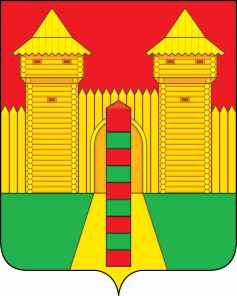 АДМИНИСТРАЦИЯ  МУНИЦИПАЛЬНОГО  ОБРАЗОВАНИЯ «ШУМЯЧСКИЙ  РАЙОН» СМОЛЕНСКОЙ  ОБЛАСТИРАСПОРЯЖЕНИЕот 10.02.2021г.    № 40-р           п. Шумячи          В соответствии со статьей 28 Устава муниципального образования «Шумячский район» Смоленской области             1. Внести в Шумячский районный Совет депутатов проект решения «О безвозмездной передаче в муниципальную собственность Первомайского сельского поселения Шумячского района Смоленской области Муниципального унитарного  предприятия «Коммунальщик» муниципального образования «Шумячский район» Смоленской области как имущественного комплекса».             2. Назначить заместителя Главы муниципального образования «Шумячский район» Смоленской области Буфистова Константина Евгеньевича официальным представителем при рассмотрении Шумячским районным Советом депутатов проекта решения «О безвозмездной передаче  в муниципальную собственность Первомайского сельского поселения Шумячского района Смоленской области Муниципального унитарного  предприятия «Коммунальщик» муниципального образования «Шумячский район» Смоленской области как имущественного комплекса»Глава муниципального образования «Шумячский район» Смоленской области                                                А.Н. ВасильевО внесении в Шумячский районныйСовет депутатов проекта решения «О безвозмездной передаче в муниципальную собственность Первомайского сельского поселения Шумячского района Смоленской области Муниципального унитарного предприятия «Коммунальщик» муниципального образования «Шумячский район» Смоленской области как имущественного комплекса»